Уважаемые коллеги! Многие из вас любят с детьми ставить сказки, татрализованные игры.Хочу предложить вам вариант,как быстро и недорого изготовить маски для детей в театральный уголок.Я скачала в интернете картинки масок. Вырезала и приклеила на плотную бумагу ( это могут быть обложки от наборов цветной бумаги или из-под альбомов по рисованию).Обклеила скотчем с двух сторон  ( чтобы при использовании не мялись и не рвались детьми).С помощью степлера приделала ободок ( использовала ленту на липучке), на один край прицепила кусочек липучки при помощи степлера ( чтобы можно было регулировать длину окружности головы ребенка). Вот все и готово! Если кто воспользуется моим советом, буду очень рада! 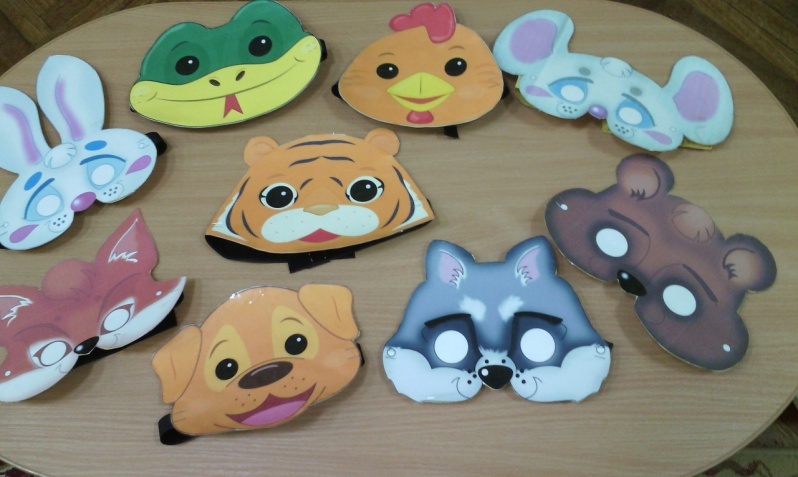 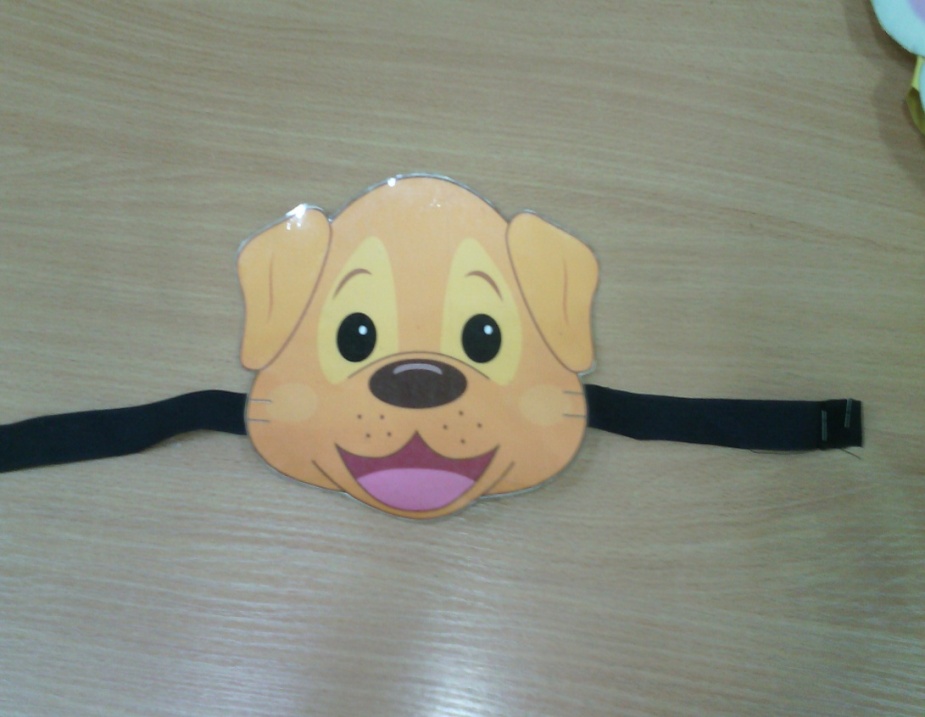 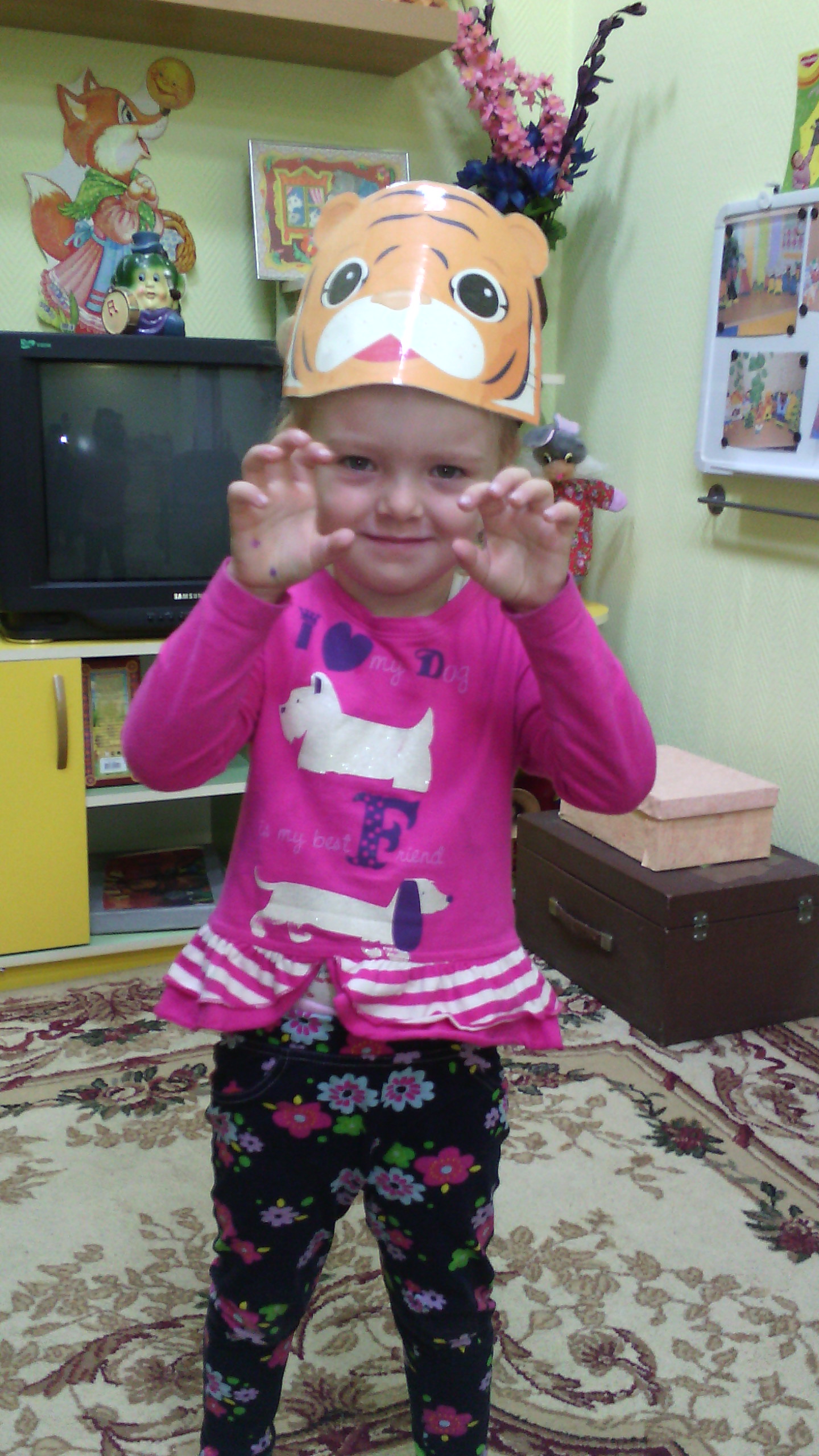 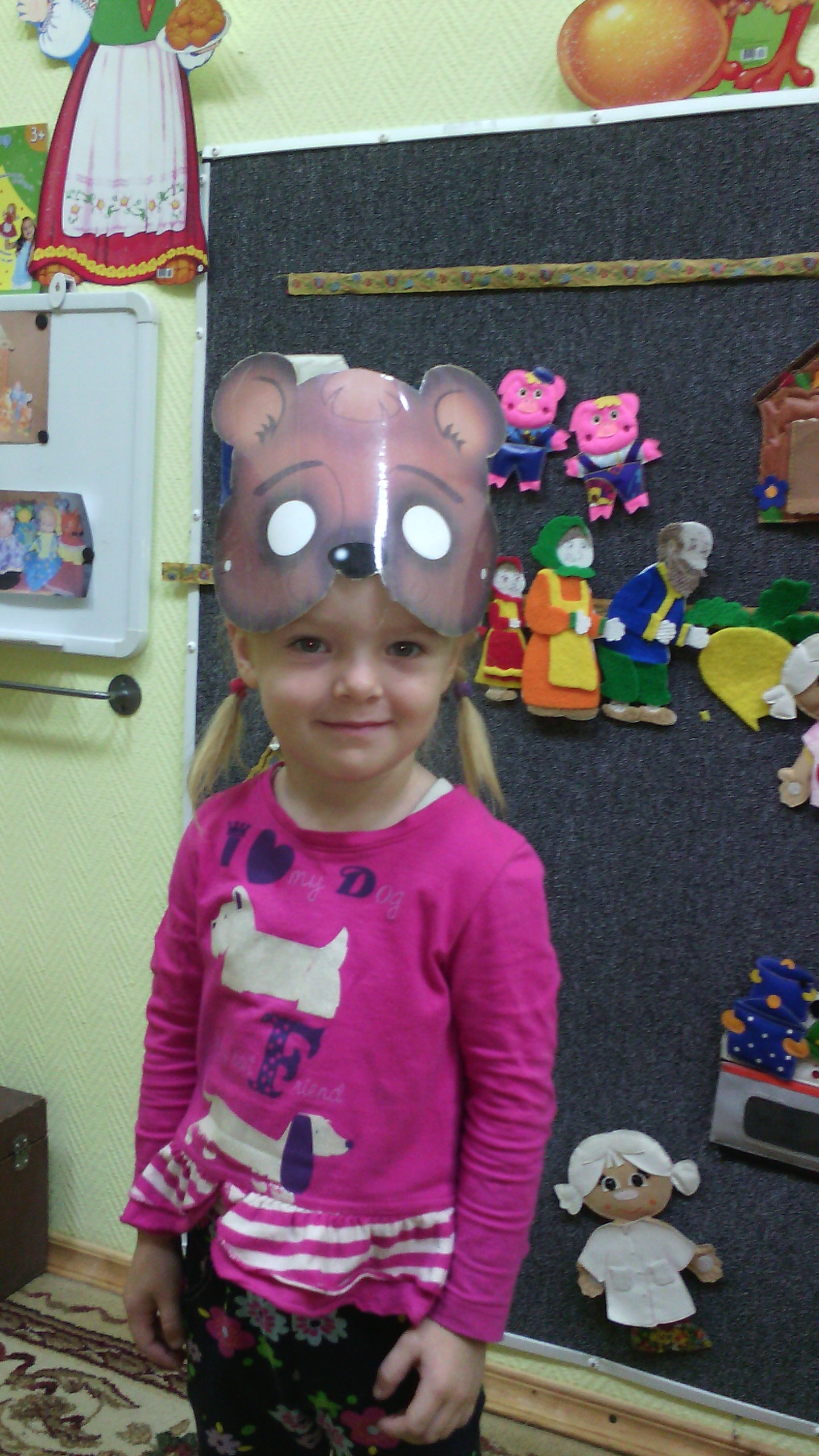 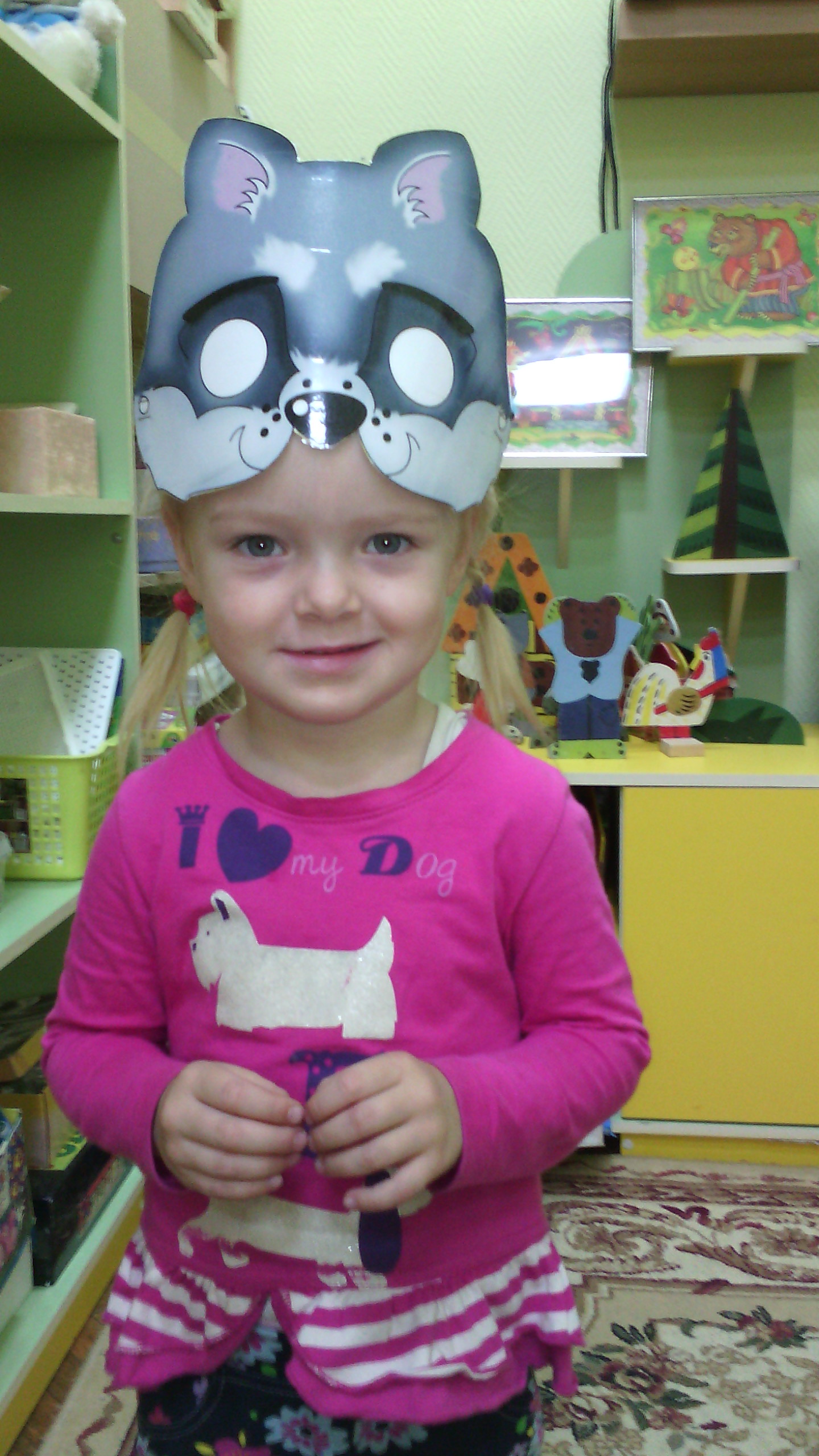 